Стриханов Михаил Николаевич, профессор, ректор НИЯУ МИФИ 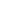 This report reflects citations to source items indexed within Web of Science. Perform a Cited Reference Search to include citations to items not indexed within Web of Science.Published Items in Each Year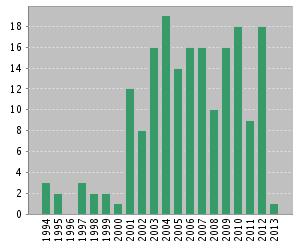 The latest 20 years are displayed.
View a graph with all years. Citations in Each Year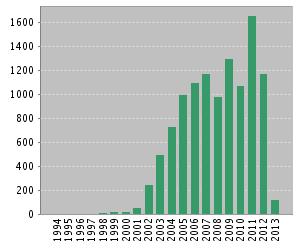 The latest 20 years are displayed.
View a graph with all years. Results found:208Sum of the Times Cited [?] :11209Sum of Times Cited without self-citations [?] :10234 Citing Articles[?] :5108Citing Articles without self-citations [?] :4950Average Citations per Item [?] :53.89h-index [?] :60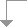 Use the checkboxes to remove individual items from this Citation Report 
or restrict to items published between and 2009 
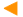 2010 2011 2012 2013 
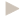 TotalAverage Citations
per YearUse the checkboxes to remove individual items from this Citation Report 
or restrict to items published between and 130010721656117612211209320.26 1. Title: Experimental and theoretical challenges in the search for the quark-gluon plasma: The STAR Collaboration's critical assessment of the evidence from RHIC collisions Author(s): Adams, J; Aggarwal, MM; Ahammed, Z; et al.Group Author(s): STAR Collaboration Source: NUCLEAR PHYSICS A  Volume: 757   Issue: 1-2   Pages: 102-183   DOI: 10.1016/j.nuclphysa.2005.03.085   Published: AUG 8 2005 195 160 204 173 16 1221 135.67  2. Title: Elliptic flow in Au plus Au collisions at root s(NN)=130 GeV Author(s): Ackermann, KH; Adams, N; Adler, C; et al.Group Author(s): STAR Collaboration Source: PHYSICAL REVIEW LETTERS  Volume: 86   Issue: 3   Pages: 402-407   DOI: 10.1103/PhysRevLett.86.402   Published: JAN 15 2001 34 20 26 25 3 487 37.46  3. Title: Centrality dependence of high-p(T) hadron suppression in Au plus Au collisions at root s(NN)=130 GeV Author(s): Adler, C; Ahammed, Z; Allgower, C; et al.Group Author(s): STAR Collaboration Source: PHYSICAL REVIEW LETTERS  Volume: 89   Issue: 20     Article Number: 202301   DOI: 10.1103/PhysRevLett.89.202301   Published: NOV 11 2002 40 24 33 27 2 474 39.50  4. Title: Disappearance of back-to-back high-p(T) hadron correlations in central Au+Au collisions at root s(NN)=200 GeV Author(s): Adler, C; Ahammed, Z; Allgower, C; et al.Group Author(s): STAR Collaboration Source: PHYSICAL REVIEW LETTERS  Volume: 90   Issue: 8     Article Number: 082302   DOI: 10.1103/PhysRevLett.90.082302   Published: FEB 28 2003 40 31 35 10 3 457 41.55  5. Title: Pion-kaon correlations in central Au+Au collisions at root s(NN)=130 GeV Author(s): Adams, J; Adler, C; Aggarwal, MM; et al.Group Author(s): STAR Collaboration Source: PHYSICAL REVIEW LETTERS  Volume: 91   Issue: 26     Article Number: 262302   DOI: 10.1103/PhysRevLett.91.262302   Published: DEC 31 2003 38 28 39 28 0 406 36.91  6. Title: Transverse-momentum and collision-energy dependence of high-p(T) hadron suppression in Au+Au collisions at ultrarelativistic energies Author(s): Adams, J; Adler, C; Aggarwal, MM; et al.Group Author(s): STAR Collaboration Source: PHYSICAL REVIEW LETTERS  Volume: 91   Issue: 17     Article Number: 172302   DOI: 10.1103/PhysRevLett.91.172302   Published: OCT 24 2003 38 28 39 28 0 406 36.91  7. Title: Evidence from d+Au measurements for final-state suppression of high-p(T) hadrons in Au plus Au collisions at RHIC - art. no. 073204 Author(s): Adams, J; Adler, C; Aggarwal, MM; et al.Group Author(s): STAR Collaboration Source: PHYSICAL REVIEW LETTERS  Volume: 91   Issue: 7     Article Number: 072304   DOI: 10.1103/PhysRevLett.91.072304   Published: AUG 15 2003 24 17 30 13 0 373 33.91  8. Title: Particle-type dependence of azimuthal anisotropy and nuclear modification of particle production in Au plus Au collisions at root s(NN)=200 GeV Author(s): Adams, J; Adler, C; Aggarwal, MM; et al.Group Author(s): STAR Collaboration Source: PHYSICAL REVIEW LETTERS  Volume: 92   Issue: 5     Article Number: 052302   DOI: 10.1103/PhysRevLett.92.052302   Published: FEB 6 2004 32 21 31 19 3 359 35.90  9. Title: STAR detector overview Author(s): Ackermann, KH; Adams, N; Adler, C; et al.Source: NUCLEAR INSTRUMENTS & METHODS IN PHYSICS RESEARCH SECTION A-ACCELERATORS SPECTROMETERS DETECTORS AND ASSOCIATED EQUIPMENT  Volume: 499   Issue: 2-3   Pages: 624-632   DOI: 10.1016/S0168-9002(02)01960-5   Published: MAR 1 2003 36 26 44 22 3 319 29.00  10. Title: Azimuthal anisotropy in Au plus Au collisions at root S-NN=200 GeV Author(s): Adams, J; Aggarwal, MM; Ahammed, Z; et al.Group Author(s): Star Collaboration; STAR-RICH Collaboration Source: PHYSICAL REVIEW C  Volume: 72   Issue: 1     Article Number: 014904   DOI: 10.1103/PhysRevC.72.014904   Published: JUL 2005 44 28 47 34 3 303 33.67 